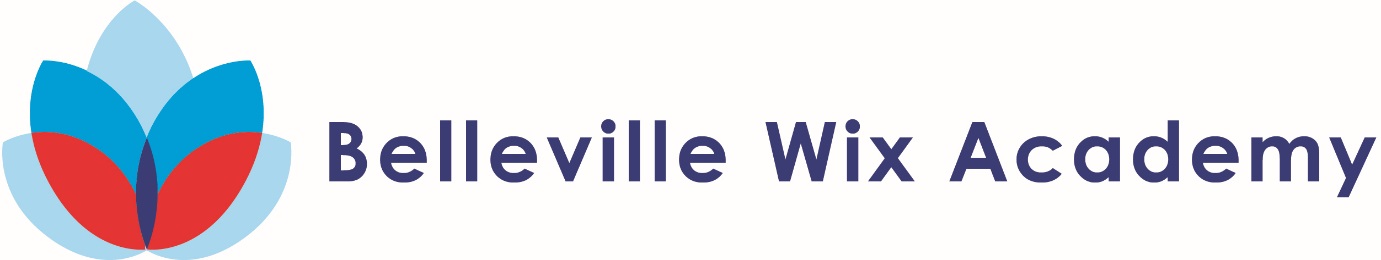 Year 1 International Morning 2018-19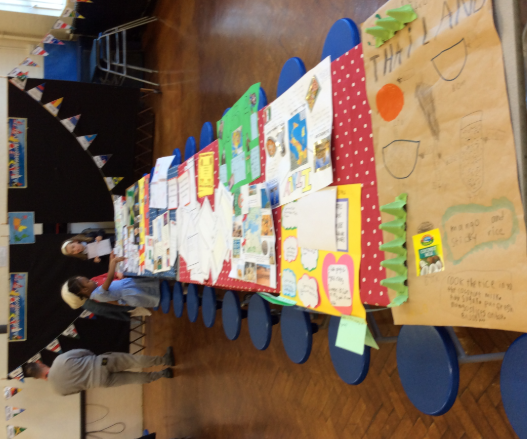 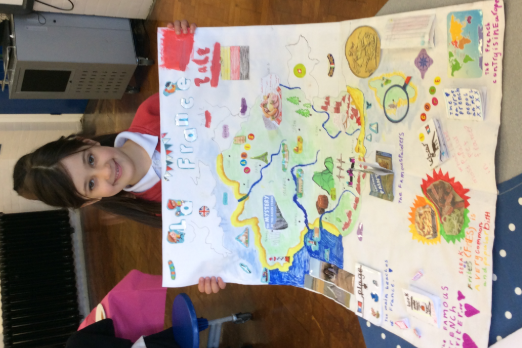 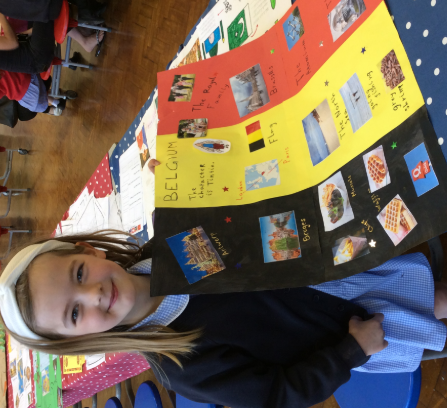 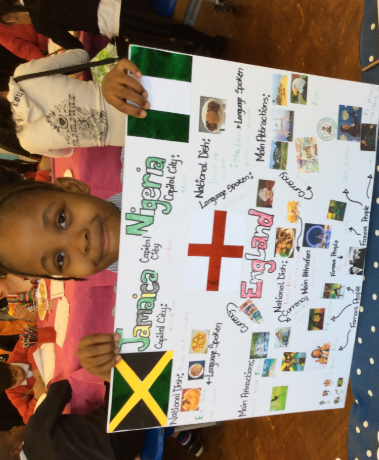 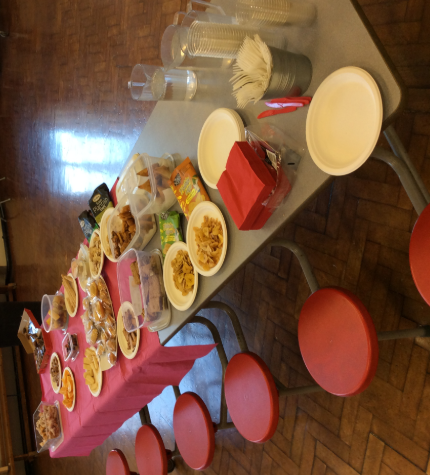 